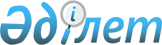 О внесении изменений в постановление Правительства Республики Казахстан от 23 сентября 2014 года № 1003 "Вопросы Министерства культуры и спорта Республики Казахстан"
					
			Утративший силу
			
			
		
					Постановление Правительства Республики Казахстан от 16 октября 2018 года № 640. Утратило силу постановлением Правительства Республики Казахстан от 4 октября 2023 года № 865.
      Сноска. Утратило силу постановлением Правительства РК от 04.10.2023 № 865.
      Правительство Республики Казахстан ПОСТАНОВЛЯЕТ:
      1. Внести в постановление Правительства Республики Казахстан от 23 сентября 2014 года № 1003 "Вопросы Министерства культуры и спорта Республики Казахстан" (САПП Республики Казахстан, 2014 г., № 58, ст. 550) следующие изменения:
      в Положении о Министерстве культуры и спорта Республики Казахстан, утвержденном указанным постановлением:
      заголовок главы 1 изложить в следующей редакции:
      "Глава 1. Общие положения";
      пункт 1 изложить в следующей редакции:
      "1. Министерство культуры и спорта Республики Казахстан (далее - Министерство) является государственным органом Республики Казахстан, осуществляющим руководство, межотраслевую координацию и государственное регулирование в сферах культуры, охраны и использования объектов историко-культурного наследия, развития языков, государственных символов, архивного дела и документационного обеспечения управления, электронного документооборота и электронных архивов, физической культуры и спорта, игорного бизнеса, лотереи и лотерейной деятельности, туристской деятельности.";
      часть вторую пункта 13 изложить в следующей редакции:
      "Если Министерству законодательными актами предоставлено право осуществлять приносящую доходы деятельность, то доходы, полученные от такой деятельности, направляются в доход республиканского бюджета, если иное не установлено законодательством Республики Казахстан.";
      заголовок главы 2 изложить в следующей редакции:
      "Глава 2. Миссия, основные задачи, функции, права и обязанности Министерства";
      пункт 14  изложить в следующей редакции:
      "14. Миссия Министерства:
      государственное регулирование в сферах культуры, охраны и использования объектов историко-культурного наследия, развития языков, государственных символов, архивного дела и документационного обеспечения управления, электронного документооборота и электронных архивов, физической культуры и спорта, игорного бизнеса, лотереи и лотерейной деятельности, туристской деятельности.";
      подпункт 1) пункта 15 изложить в следующей редакции:
      "1) участие в разработке и реализация государственной политики в областях культуры, охраны и использования объектов историко-культурного наследия, развития языков, государственных символов, архивного дела и документационного обеспечения управления, электронного документооборота и электронных архивов, физической культуры и спорта, игорного бизнеса, лотереи и лотерейной деятельности, туристской деятельности;";
      пункт 16 изложить в следующей редакции:
      "16. Функции:
      функции центрального аппарата:
      1) формирование государственной политики в областях культуры, охраны и использования объектов историко-культурного наследия, развития языков, государственных символов, архивного дела и документационного обеспечения управления, электронного документооборота и электронных архивов, физической культуры и спорта, игорного бизнеса, лотереи и лотерейной деятельности, туристской деятельности;
      2) реализация государственной молодежной политики;
      3) создание условий для развития культуры народа Республики Казахстан;
      4) осуществление и координация деятельности в сфере международного культурного сотрудничества, содействие развитию культурных связей с соотечественниками;
      5) осуществление международного сотрудничества по вопросам, относящимся к компетенции Министерства, а также разработка и заключение соглашений, меморандумов и договоров, в том числе международных, в регулируемой Министерством сфере;
      6) обеспечение представительства Республики Казахстан в международных организациях по архивному делу, международных спортивных организациях и на международных спортивных мероприятиях;
      7) организация на территории Республики Казахстан мероприятий по учету, охране, консервации, реставрации и использованию культурных ценностей, а также увековечению памяти видных деятелей культуры страны;
      8) осуществление лицензирования деятельности по осуществлению археологических и (или) научно-реставрационных работ на памятниках истории и культуры в соответствии с Законом Республики Казахстан "О разрешениях и уведомлениях";
      9) утверждение нормативов расценок выполнения научно-реставрационных работ на памятниках истории и культуры, находящихся в государственной собственности;
      10) проведение социально значимых мероприятий в области культуры;
      11) учреждение национальных (республиканских) и международных конкурсов и фестивалей, премий и призов в различных сферах творческой деятельности;
      12) разработка и утверждение типовых правил проведения республиканских конкурсов и фестивалей;
      13) разработка, утверждение нормативных правовых актов в сфере культуры, охраны и использования объектов историко-культурного наследия, развития языков, государственных символов, архивного дела и документационного обеспечения управления, электронного документооборота и электронных архивов, физической культуры и спорта, игорного бизнеса, лотереи и лотерейной деятельности, туристской деятельности;
      14) утверждение правил предоставления туристских услуг;
      15) утверждение правил классификации мест размещения туристов;
      16) утверждение правил переподготовки и повышения квалификации специалистов в области туристской деятельности;
      17) утверждение правил формирования и ведения государственного реестра туристских маршрутов и троп;
      18) утверждение типового договора на туристское обслуживание;
      19) утверждение форм сведений для приложения к уведомлению о начале деятельности турагента, гида (гида - переводчика), экскурсовода и инструктора туризма;
      20) утверждение квалификационных требований, предъявляемых к туристской операторской деятельности;
      21) определение общих требований к профессиональной подготовке, переподготовке и повышению квалификации специалистов в области туризма;
      22) утверждение полугодовых графиков проведения проверок в соответствии с Предпринимательским кодексом Республики Казахстан от 29 октября 2015 года;
      23) представление в Правительство Республики Казахстан для утверждения персонального состава и положения о совете по туризму;
      24) разработка, утверждение научных программ в области культуры;
      25) осуществление комплекса мероприятий, направленных на поиск и поддержку талантливой молодежи и перспективных творческих коллективов, в том числе молодежных;
      26) разработка, утверждение отраслевой системы поощрения;
      27) разработка, утверждение типовых квалификационных требований к категориям работников государственных организаций в регулируемой Министерством сфере;
      28) разработка, утверждение положения и порядка присвоения звания "Народный" (образцовый) коллективам художественной самодеятельности;
      29) утверждение правил аттестации работников государственных организаций в регулируемой Министерством сфере;
      30) утверждение правил аттестации и досрочной аттестации работников культуры государственных организаций культуры;
      31) утверждение порядка формирования и содержания музейного фонда Республики Казахстан;
      32) разработка и утверждение инструкции по учету, хранению, использованию и списанию музейных предметов музейного фонда Республики Казахстан;
      33) разработка и утверждение правил создания фондово-закупочной (фондово-отборочной) комиссии в государственных музеях;
      34) разработка и утверждение правил ведения Государственного каталога музейного фонда Республики Казахстан и правил ведения базы данных музея;
      35) разработка и утверждение правил формирования казахстанской национальной электронной библиотеки;
      36) создание отраслевых художественных советов и утверждение положения о них;
      37) утверждение типового положения об экспертной комиссии по временному вывозу культурных ценностей;
      38) разработка и утверждение правил формирования, сохранения и использования библиотечного фонда государственных библиотек;
      39) разработка и утверждение инструкции по учету и списанию библиотечного фонда государственных библиотек;
      40) утверждение правил доступа к фондам библиотек через заочные или внестационарные формы обслуживания для инвалидов или лиц преклонного возраста;
      41) утверждение правил доступа к музейным предметам и музейным коллекциям, находящимся в хранилище музея;
      42) утверждение порядка деятельности культурно-досуговых организаций;
      43) утверждение форм, предназначенных для сбора административных данных в регулируемой Министерством сфере, по согласованию с уполномоченным органом в области государственной статистики;
      44) утверждение антидопинговых правил Республики Казахстан;
      45) утверждение методики нормативов питания и фармакологического обеспечения спортсменов, в том числе военнослужащих всех категорий и сотрудников правоохранительных и специальных государственных органов в период учебно-тренировочного процесса и спортивных мероприятий;
      46) утверждение правил безопасности при проведении занятий физической культурой и спортом;
      47) утверждение норм и требований для присвоения спортивных званий, разрядов и квалификационных категорий;
      48) утверждение правил проведения аттестации тренеров и спортивных судей по предложениям республиканских аккредитованных федераций;
      49) утверждение правил присвоения спортивных званий, разрядов и квалификационных категорий;
      50) утверждение перечня видов соревнований, учебно-тренировочных сборов и определение их классификаций;
      51) утверждение правил проведения спортивных мероприятий;
      52) утверждение правил перехода спортсмена из одной физкультурно-спортивной организации в другую физкультурно-спортивную организацию;
      53) утверждение правил формирования составов сборных и штатных сборных команд Республики Казахстан по видам спорта (национальных сборных команд по видам спорта);
      54) утверждение возраста спортсменов по видам спорта в физкультурно-спортивных организациях, в которых осуществляется учебно-тренировочный процесс по подготовке спортивного резерва и спортсменов высокого класса;
      55) утверждение правил компенсационных выплат членам сборных команд Республики Казахстан по видам спорта (национальных сборных команд по видам спорта) при получении ими спортивных травм и увечий на международных спортивных соревнованиях по согласованию с уполномоченным органом в области здравоохранения;
      56) утверждение правил признания видов спорта, спортивных дисциплин и формирования реестра видов спорта;
      57) утверждение правил формирования единого календаря спортивно-массовых мероприятий;
      58) утверждение типовых штатов для физкультурно-спортивных организаций, в которых осуществляются учебно-тренировочный процесс, подготовка спортивного резерва и спортсменов высокого класса;
      59) утверждение правил присвоения статусов "специализированная" спортивным школам и "специализированное" отделениям спортивных школ;
      60) утверждение правил присвоения званий в номинации "Лучший" спортсменам, тренерам, специалистам в области физической культуры и спорта и физкультурно-спортивным организациям;
      61) утверждение перечня видов физкультурно-спортивных организаций и правил их деятельности, в которых осуществляется учебно-тренировочный процесс по подготовке спортивного резерва и спортсменов высокого класса;
      62) утверждение правил деятельности республиканских специализированных школ-интернатов-колледжей олимпийского резерва и областных школ-интернатов для одаренных в спорте детей по согласованию с уполномоченным органом в области образования;
      63) утверждение типовых образовательных учебных программ по видам спорта для республиканских специализированных школ-интернатов-колледжей олимпийского резерва, областных школ-интернатов для одаренных в спорте детей и согласование учебных программ республиканских специализированных школ-интернатов-колледжей олимпийского резерва;
      64) утверждение типовых учебных планов по видам спорта для республиканских специализированных школ-интернатов-колледжей олимпийского резерва и областных школ-интернатов для одаренных в спорте детей и согласование учебных планов республиканских специализированных школ-интернатов-колледжей олимпийского резерва;
      65) утверждение размеров выплат денег по договорам о спортивной деятельности со спортсменами высокого класса, тренерами и специалистами в области физической культуры и спорта, осуществляющими подготовку спортсменов высокого класса;
      66) утверждение порядка и условий проведения классификации спортсменов-инвалидов по согласованию с уполномоченным органом в области здравоохранения;
      67) утверждение порядка выдачи и замены свидетельства о регистрации спортсмена, представления сведений спортивными федерациями о регистрации спортсмена, а также формы свидетельства о регистрации спортсмена;
      68) утверждение порядка медицинского обследования спортсменов для участия в спортивных соревнованиях;
      69) утверждение порядка медицинского обеспечения и оказания медицинской помощи спортсменам и тренерам при проведении спортивных мероприятий, в период восстановительных мероприятий после интенсивных физических нагрузок, заболеваний и травм у спортсменов по согласованию с уполномоченным органом в области здравоохранения;
      70) разработка и утверждение по согласованию с уполномоченным органом в области здравоохранения структуры организаций спортивной медицины и положения об их деятельности;
      71) утверждение правил проведения тестов Первого Президента Республики Казахстан – Елбасы;
      72) утверждение правил аккредитации спортивных федераций;
      73) утверждение нормативов питания животных и птиц, использующихся в видах спорта;
      74) по согласованию с уполномоченным органом в области образования утверждение правил о деятельности организаций образования в сфере спорта;
      75) участие в формировании государственного образовательного заказа на подготовку специалистов с высшим и послевузовским образованием, а также техническим и профессиональным, послесредним образованием в организациях образования в сфере спорта, финансируемых из республиканского бюджета;
      76) утверждение правил подготовки, переподготовки и повышения квалификации кадров в области физической культуры и спорта;
      77) утверждение республиканского перечня приоритетных видов спорта;
      78) утверждение правил ранжирования видов спорта в Республике Казахстан;
      79) утверждение размеров стоимости призов для чемпионов и призеров спортивных соревнований, проводимых уполномоченным органом в области физической культуры и спорта и местными исполнительными органами;
      80) утверждение перечня типовых документов, образующихся в деятельности государственных и негосударственных организаций, с указанием сроков хранения;
      81) согласование предоставления в пользование памятников истории и культуры международного и республиканского значения, являющихся государственной собственностью, памятников истории и культуры местного значения, являющихся республиканской собственностью;
      82) принятие решения об отнесении архивных документов, архивных фондов и коллекций к составу Национального архивного фонда, а также их исключении из его состава;
      83) в установленных законодательством случаях и порядке составление протоколов об административных правонарушениях;
      84) проведение аттестации республиканских организаций культуры;
      85) организация работ по научному изучению и фиксации памятников истории и культуры при их перемещении или изменении;
      86) рассмотрение ходатайств физических и (или) юридических лиц о включении объектов в Государственный реестр объектов национального культурного достояния;
      87) ведение Государственного реестра объектов национального культурного достояния и Национального перечня элементов нематериального культурного наследия;
      88) разработка и утверждение правил формирования и ведения государственного реестра объектов национального культурного достояния и национального перечня элементов нематериального культурного наследия;
      89) по предложению государственных органов, местных исполнительных органов, физических и юридических лиц направление заявки о включении в Репрезентативный список нематериального культурного наследия человечества и список нематериального культурного наследия, нуждающегося в срочной охране ЮНЕСКО, элементов нематериального культурного наследия народа Казахстана;
      90) обеспечение соблюдения требований законодательства Республики Казахстан в области охраны и использования объектов историко-культурного наследия;
      91) согласование проектов планировки, застройки и реконструкции городов и других населенных пунктов, а также карт землепользования, имеющих памятники истории и культуры;
      92) создание национальных фильмов в порядке, установленном законодательством Республики Казахстан о государственных закупках;
      93) ведение Государственного реестра фильмов;
      94) выдача прокатных удостоверений на фильмы и отзыв их в судебном порядке;
      95) рассмотрение предложений руководителей республиканских государственных организаций культуры, а также руководителей местных исполнительных органов областей, городов республиканского значения, столицы о присвоении статуса "Академический" государственным организациям культуры и отдельным профессиональным художественным, творческим коллективам и внесение предложения в Правительство Республики Казахстан о присвоении статуса "Академический" государственным организациям культуры и отдельным профессиональным художественным, творческим коллективам;
      96) дача согласия на перемещение или изменение памятника истории и культуры местного значения;
      97) контроль за исполнением археологических и (или) научно-реставрационных работ на памятниках истории и культуры международного и республиканского значения;
      98) контроль за использованием и порядком содержания памятников истории и культуры международного и республиканского значения;
      99) контроль за установкой новых сооружений монументального искусства;
      100) контроль за исполнением законодательства Республики Казахстан в области охраны и использования объектов историко-культурного наследия;
      101) контроль за соблюдением лицензиатом условий, указанных в лицензии;
      102) контроль за восстановлением памятника истории и культуры физическими и юридическими лицами;
      103) поддержка и координация деятельности государственных организаций культуры республиканского значения по развитию театрального, музыкального искусства, кинематографии, библиотечного и музейного дела, физической культуры и спорта, обеспечение деятельности республиканских государственных учреждений в области культуры, архивного дела, физической культуры и спорта, а также осуществление руководства деятельностью организаций спортивной медицины;
      104) координация репертуарной политики в сфере музыкального и театрального искусства;
      105) координация деятельности организаций культуры республики (сельских, поселковых, районных, городских, областных, республиканских);
      106) взаимодействие с творческими союзами и другими организациями, независимо от формы собственности по вопросам культуры;
      107) определение потребности в кадрах в регулируемой Министерством сфере;
      108) создание Центральной экспертно-проверочной комиссии;
      109) утверждение положений об экспертно-проверочной комиссии, центральных государственных и специальных государственных архивах;
      110) согласование отраслевых (ведомственных) перечней документов, образующихся в деятельности государственных и негосударственных организаций, с указанием сроков хранения, разработанных государственными органами, осуществляющими руководство соответствующей отраслью (сферой) государственного управления, или негосударственными организациями;
      111) создание и организация работы специальной комиссии уполномоченного органа по подготовке заключений о признании объектов памятниками истории и культуры, а также лишении их этого статуса;
      112) создание экспертной комиссии по особому режиму объектов национального культурного достояния;
      113) утверждение правил проведения историко-культурной экспертизы;
      114) разработка и утверждение порядка определения и режима использования охранных зон, зон регулирования застройки и зон охраняемого природного ландшафта объектов историко-культурного наследия;
      115) утверждение правил проведения научно-реставрационных работ на памятниках истории и культуры;
      116) утверждение правил установления новых сооружений монументального искусства;
      117) создание комиссии по установлению новых сооружений монументального искусства и утверждение положения о ней;
      118) утверждение критериев и правил установления мемориальных досок;
      119) утверждение правил передачи в государственные музеи Республики Казахстан после научной фиксации и обработки материалов и находок, полученных физическими и юридическими лицами Республики Казахстан и других государств в результате археологических исследований на территории Казахстана;
      120) осуществление полномочий собственника на памятники международного и республиканского значения от имени Республики Казахстан;
      121) утверждение правил выявления, учета, придания и лишения статуса памятников истории и культуры;
      122) утверждение правил выдачи охранных обязательств на памятники истории и культуры;
      123) утверждение квалификационных требований, предъявляемых при лицензировании деятельности по осуществлению археологических и (или) научно-реставрационных работ на памятниках истории и культуры;
      124) утверждение правил предоставления в пользование памятников истории и культуры;
      125) утверждение Государственного списка памятников истории и культуры республиканского значения;
      126) лишение памятника истории и культуры республиканского значения его статуса и исключение его из Государственного списка памятников истории и культуры республиканского значения по согласованию со специальной комиссией уполномоченного органа, на основании заключения историко-культурной экспертизы и требований части пятой статьи 5 Закона Республики Казахстан от 2 июля 1992 года "Об охране и использовании объектов историко-культурного наследия";
      127) разработка и утверждение порядка и условий присвоения статуса "Академический" государственным организациям культуры, отдельным профессиональным художественным и творческим коллективам;
      128) разработка и утверждение инструкции по учету, передаче и списанию сценическо-постановочных средств государственных театров и концертно-зрелищных организаций;
      129) разработка и утверждение правил выдачи свидетельства на право временного вывоза культурных ценностей;
      130) утверждение минимальных государственных нормативов сети организаций культуры и типовых штатов государственных организаций культуры областного, городов республиканского значения, столицы, районного, городов областного значения, сельского уровней;
      131) разработка и утверждение порядка выдачи прокатного удостоверения на фильм;
      132) по согласованию с уполномоченным органом в области образования разработка и утверждение правил деятельности организаций образования в области культуры;
      133) согласование с уполномоченным органом в области образования типовых учебных планов и учебных программ всех уровней образования в области культуры;
      134) участие в формировании государственного образовательного заказа на подготовку специалистов с высшим и послевузовским образованием, а также техническим и профессиональным, послесредним образованием в организациях образования в области культуры, финансируемых из республиканского бюджета;
      135) осуществление аналитической работы по вопросам, относящимся к компетенции Министерства;
      136) утверждение распределения и размещения государственного образовательного заказа на подготовку специалистов с высшим и послевузовским образованием, а также техническим и профессиональным, послесредним образованием в организациях образования в области культуры, финансируемых из республиканского бюджета;
      137) утверждение правил организации и осуществления учебно-методической и научно-методической работы в организациях образования в области культуры по согласованию с уполномоченным органом в области образования;
      138) координация деятельности организаций образования в области культуры в пределах своей компетенции;
      139) осуществление научно-методического обеспечения и межотраслевой координации деятельности в области культуры;
      140) внесение предложений по созданию, реорганизации и ликвидации государственных организаций культуры;
      141) внесение предложений о присвоении деятелям культуры и искусства почетных званий и государственных наград Республики Казахстан, награждении творческих коллективов в порядке, установленном законодательством Республики Казахстан;
      142) внесение предложений Правительству Республики Казахстан о присвоении статуса "Национальный" государственным организациям культуры и отдельным профессиональным художественным, творческим коллективам;
      143) организация системы переподготовки и повышения квалификации всех категорий работников культуры;
      144) разработка и утверждение стандартов и регламентов государственных услуг в регулируемой Министерством сфере;
      145) утверждение стратегического плана Министерства;
      146) организация научных исследований в области культуры;
      147) проведение анализа оказываемых государственных услуг в регулируемой Министерством сфере;
      148) взаимодействие с политическими партиями, общественными объединениями, неправительственными организациями, профессиональными союзами и иными организациями по вопросам, относящимся к компетенции Министерства;
      149) осуществление взаимодействия и сотрудничества с молодежными организациями по вопросам культуры;
      150) осуществление формирования и реализации государственного социального заказа, направленного на поддержку молодежных инициатив по вопросам культуры;
      151) разработка и утверждение критериев оценки степени риска, проверочных листов в соответствии с Предпринимательским кодексом Республики Казахстан;
      152) согласование назначения руководителя управления культуры, физической культуры и спорта местных исполнительных органов областей, городов республиканского значения и столицы;
      153) утверждение порядка присвоения статуса "Центральная" областным, города республиканского значения, столицы, городским и районным, города областного значения библиотекам, ведущим формирование, хранение и предоставление пользователям библиотек универсальных собраний документов, осуществляющим организацию взаимоиспользования библиотечных ресурсов и оказывающим методическую помощь другим библиотекам, местными исполнительными органами соответствующей административно-территориальной единицы;
      154) утверждение правил признания фильма национальным;
      155) утверждение формы прокатного удостоверения на фильм;
      156) разработка и утверждение критериев определения индекса фильма;
      157) ведение Государственного фондового каталога, содержащего сведения о документах Национального архивного фонда и источниках его комплектования, и обеспечение доступности и использования информации Государственного фондового каталога для удовлетворения запросов государственных органов, физических и юридических лиц, за исключением случаев, предусмотренных статьей 16 Закона Республики Казахстан "О национальном архивном фонде и архивах";
      158) обеспечение централизованного государственного учета документов Национального архивного фонда;
      159) утверждение правил централизованного государственного учета;
      160) утверждение типовых штатов государственных архивов;
      161) утверждение правил создания и хранения Государственного страхового фонда копий документов;
      162) выдача разрешений на временный вывоз документов Национального архивного фонда, находящихся в государственной собственности, за пределы Республики Казахстан в соответствии с порядком, утверждаемым Правительством Республики Казахстан;
      163) утверждение списков источников комплектования Национального архивного фонда, согласованных с соответствующими местными исполнительными органами;
      164) установление сроков хранения и порядка уничтожения документов, не имеющих исторической и иной ценности и утративших практическое значение;
      165) обеспечение защиты документальных памятников истории и культуры, находящихся в республиканской собственности, их хранение и использование;
      166) организация разработки и внедрения автоматизированных архивных технологий, создание информационной сети и базы данных по документам Национального архивного фонда;
      167) апостилирование архивных справок и копий архивных документов, исходящих из государственных архивов Республики Казахстан, по запросам других государств, международных организаций, физических и юридических лиц других государств;
      168) передача документов Национального архивного фонда, находящихся в государственной собственности, на постоянное хранение в другие государства по решению Правительства Республики Казахстан;
      169) формирование и функционирование Национального архивного фонда и Государственного страхового фонда копий документов;
      170) проведение сбора и возвращения в Республику Казахстан архивных документов по ее истории, находящихся за рубежом;
      171) утверждение правил издания документов Национального архивного фонда;
      172) организация издания и использования документов Национального архивного фонда для удовлетворения запросов и потребностей государства, общества и граждан;
      173) осуществление государственного контроля за соблюдением законодательства Республики Казахстан о Национальном архивном фонде и архивах;
      174) осуществление государственного контроля по вопросам делопроизводства с использованием электронных документов и электронного архива на предмет соблюдения законодательства Республики Казахстан в сфере электронного документооборота и электронных архивов;
      175) межотраслевое организационно-методическое руководство вопросами электронного документооборота и электронных архивов, архивного дела и документационного обеспечения управления;
      176) осуществление координации и методического руководства местных исполнительных органов в области культуры, физической культуры и спорта, а также органов управления и ведения архивным делом;
      177) создание экспертного совета по вопросам государственных символов и геральдических знаков, а также утверждение положения о нем;
      178) разработка и утверждение натуральных норм в регулируемых Министерством сферах по согласованию с уполномоченным органом по бюджетному планированию;
      179) разработка стратегических и программных документов по вопросам, относящимся к компетенции Министерства;
      180) организация работы по приобретению, изданию и распространению общественно значимой литературы, а также созданию национальных фильмов на республиканском уровне;
      181) разработка и утверждение правил приобретения, издания и распространения общественно значимой литературы;
      182) создание экспертной комиссии по приобретению общественно значимой литературы и утверждение ее положения и состава;
      183) обеспечение соблюдения принципов гендерного равенства в кадровой политике Министерства;
      184) внесение предложений по совершенствованию системы национальной безопасности в пределах своей компетенции, а также обеспечение соблюдения законов и иных нормативных правовых актов в области национальной безопасности;
      185) установление перечня категорий граждан, пользующихся физкультурно-оздоровительными услугами бесплатно или на льготных условиях, за исключением инвалидов, а также размера льгот;
      186) согласование либо отказ в согласовании обозначений, являющихся достоянием истории и культуры Республики Казахстан, для использования их в качестве товарного знака, знака обслуживания, наименований мест происхождения товаров в соответствии с запросом уполномоченного государственного органа в сфере охраны товарных знаков, знаков обслуживания, наименований мест происхождения товаров;
      187) обеспечение защиты прав потребителей при оказании государственных услуг в пределах компетенции;
      188) разработка и утверждение правил оказания платных видов деятельности по реализации товаров, работ, услуг государственными библиотеками, государственными музеями, музеями-заповедниками и государственными архивами и расходования ими денег от реализации товаров, работ, услуг;
      189) разработка и утверждение правил выплаты субсидий государственным театрам, концертным организациям, культурно-досуговым организациям, музеям и циркам по согласованию с центральным уполномоченным органом по государственному планированию и центральным уполномоченным органом по бюджетному планированию;
      190) установление ставки арендной платы за использование памятников истории и культуры, находящихся в государственной собственности;
      191) утверждение правил охраны и содержания памятников истории и культуры;
      192) утверждение перечня и форм документов, подтверждающих соответствие организатора игорного бизнеса квалификационным требованиям, установленным статьей 13 Закона Республики Казахстан "Об игорном бизнесе";
      193) организация образовательной деятельности в сфере культуры, искусства и спорта;
      194) осуществление иных функций, предусмотренных законами Республики Казахстан, актами Президента и Правительства Республики Казахстан;
      функции ведомств:
      1) разработка нормативных правовых и правовых актов, а также соглашений, меморандумов и договоров в соответствующих сферах;
      2) обеспечение всемерного развития государственного языка в Республике Казахстан, укрепление его международного авторитета;
      3) обеспечение деятельности республиканских терминологической и ономастической комиссий;
      4) выдача рекомендаций об устранении нарушений требований, установленных законодательством Республики Казахстан о языках;
      5) внесение предложений в соответствующие органы о применении мер дисциплинарного взыскания к должностным лицам, виновным в нарушении законодательства Республики Казахстан о языках;
      6) контроль за соблюдением законодательства Республики Казахстан о языках в центральных и местных исполнительных органах областей, городов республиканского значения, столицы;
      7) организация информационного, методического обеспечения деятельности по реализации единой государственной политики в сфере развития языков;
      8) осуществление взаимодействия с общественными организациями по реализации государственной и отраслевых (секторальных) программ;
      9) осуществление взаимодействия и сотрудничества с молодежными организациями по вопросам физической культуры и спорта;
      10) координация деятельности ономастических комиссий;
      11) осуществление формирования и реализации государственного социального заказа по вопросам физической культуры и спорта среди молодежи;
      12) разработка правил замены и уничтожения Государственного Флага, Государственного Герба Республики Казахстан, не соответствующих национальным стандартам;
      13) разработка правил размещения и использования Государственного Флага, Государственного Герба Республики Казахстан и их изображений, а также текста Государственного Гимна Республики Казахстан;
      14) обеспечение осуществления разъяснительной работы по вопросам, относящимся к компетенции ведомств Министерства;
      15) осуществление информационно-пропагандистских мероприятий по вопросам, относящимся к компетенции Министерства;
      16) в установленных законодательством случаях и порядке составление протоколов об административных правонарушениях, а также рассмотрение дел об административных правонарушениях и наложение административного взыскания;
      17) представление интересов государства в области туризма в международных организациях и на международных мероприятиях и участие в их работе;
      18) разработка правил предоставления туристских услуг;
      19) разработка правил классификации мест размещения туристов;
      20) разработка правил переподготовки и повышения квалификации специалистов в области туристской деятельности;
      21) разработка персонального состава и положения о Совете по туризму для утверждения Правительством Республики Казахстан;
      22) организация обеспечения защиты и безопасности туристов совместно с заинтересованными министерствами и другими исполнительными органами;
      23) обеспечение исполнения субъектами системы гарантирования прав граждан Республики Казахстан в сфере выездного туризма обязательств, предусмотренных статьей 27-3 Закона Республики Казахстан от 13 июня 2001 года "О туристской деятельности в Республике Казахстан";
      24) проведение конкурса по определению Правительством Республики Казахстан юридического лица, осуществляющего функции администратора системы гарантирования прав граждан Республики Казахстан в сфере выездного туризма;
      25) участие в формировании и реализации единой политики по привлечению инвестиций в туристскую отрасль;
      26) обобщение практики применения законодательства в области туристской деятельности и внесение предложений по его совершенствованию;
      27) осуществление межотраслевой и межрегиональной координации в области туристской деятельности, взаимодействие с отечественными, зарубежными и международными туристскими, общественными и другими организациями и лицами, осуществляющими туристскую деятельность;
      28) совместно с уполномоченным органом по техническому регулированию и метрологии регулирование деятельности в сфере стандартизации в области туристской деятельности;
      29) распространение информации о Казахстане и его туристских возможностях на международном туристском рынке и внутри государства, в том числе путем проведения республиканских и международных выставок и ярмарок в области туристской деятельности;
      30) информирование лиц, осуществляющих туристскую деятельность, и туристов о возможных опасностях для туристов в стране (месте) временного пребывания;
      31) разработка правил формирования и ведения государственного реестра туристских маршрутов и троп;
      32) ведение государственного электронного реестра турагентов, гидов (гидов-переводчиков), экскурсоводов и инструкторов туризма, подавших уведомление о начале деятельности в соответствии с Законом Республики Казахстан от 16 мая 2014 года "О разрешениях и уведомлениях";
      33) осуществление государственного контроля за выполнением туроператором и турагентом обязанности по заключению договора обязательного страхования гражданско-правовой ответственности туроператора или турагента;
      34) осуществление государственного контроля за соблюдением законодательства Республики Казахстан о туристской деятельности;
      35) приостановление лицензии в соответствии с законодательством Республики Казахстан о разрешениях и уведомлениях в случае выявления оказания гражданам Республики Казахстан туристских услуг в сфере выездного туризма туроператором или туроператором-фрахтователем, не исполняющим обязательства, предусмотренные статьей 27-3 Закона Республики Казахстан от 13 июня 2001 года "О туристской деятельности в Республике Казахстан", или исполняющим их ненадлежащим образом;
      36) согласование решения администратора системы гарантирования прав граждан Республики Казахстан в сфере выездного туризма об осуществлении действий по защите прав граждан Республики Казахстан;
      37) участие в разработке стратегических и программных документов по вопросам, относящимся к компетенции Министерства;
      38) осуществление лицензирования деятельности в сфере игорного бизнеса в соответствии с Законом Республики Казахстан "Об игорном бизнесе" и законодательством Республики Казахстан о разрешениях и уведомлениях;
      39) разработка правил проведения тестов Первого Президента Республики Казахстан – Елбасы;
      40) разработка натуральных норм обеспечения спортсменов, тренеров и специалистов в области физической культуры и спорта, военнослужащих и сотрудников правоохранительных органов в период подготовки и участия в спортивных мероприятиях, проводимых на территории Республики Казахстан и за ее пределами;
      41) разработка перечня международных спортивных соревнований, правил выплат денежных поощрений чемпионам и призерам международных спортивных соревнований, тренерам и членам сборных команд Республики Казахстан по видам спорта (национальных сборных команд по видам спорта), а также внесение в Правительство Республики Казахстан предложения о их размерах;
      42) разработка правил выплат пожизненного ежемесячного материального обеспечения спортсменам и тренерам, внесение в Правительство Республики Казахстан предложения о их размерах и обеспечение их выплаты;
      43) утверждение программ по видам спорта для физкультурно-спортивных организаций, в которых осуществляется подготовка спортивного резерва и спортсменов высокого класса;
      44) разработка правил аккредитации спортивных федераций;
      45) разработка правил присвоения звания "Лучший спортивный журналист" по согласованию с уполномоченным органом в области средств массовой информации;
      46) разработка нормативов питания животных и птиц, использующихся в видах спорта;
      47) разработка перечня и форм документов, подтверждающих соответствие организатора игорного бизнеса квалификационным требованиям, установленным статьей 13 Закона Республики Казахстан "Об игорном бизнесе";
      48) ведение электронного реестра лицензиара;
      49) внесение предложений по составам организационных комитетов по подготовке сборных команд Республики Казахстан по видам спорта (национальных сборных команд по, видам спорта) к Олимпийским, Паралимпийским, Сурдолимпийским играм и другим международным соревнованиям;
      50) назначение на должности и освобождение от должностей руководителей республиканских организаций спортивной медицины;
      51) проведение ведомственных статистических наблюдений;
      52) разработка правил подготовки, переподготовки и повышения квалификации кадров в области физической культуры и спорта;
      53) проведение республиканских и международных спортивных соревнований, в том числе среди спортсменов-ветеранов, совместно с аккредитованными республиканскими спортивными федерациями и местными исполнительными органами;
      54) проведение соревнований с участием молодежи по видам спорта, в том числе национальным, техническим и прикладным видам, массовому спорту;
      55) осуществление пропаганды знаний и достижений в области физической культуры и спорта, принципов здорового образа жизни, в том числе с участием спортсменов высокого класса из числа молодежи;
      56) организация и осуществление подготовки и участия членов сборных команд Республики Казахстан по видам спорта (национальных сборных команд по видам спорта) в международных спортивных соревнованиях;
      57) организация и координация научных исследований в области физической культуры и спорта, внедрение их результатов в практику физической культуры и спорта в соответствии с законодательством Республики Казахстан;
      58) осуществление контроля за проведением антидопинговых мероприятий в спорте;
      59) присвоение спортсменам и тренерам спортивных званий: "Заслуженный мастер спорта Республики Казахстан", "мастер спорта международного класса Республики Казахстан", "мастер спорта Республики Казахстан", "Заслуженный тренер Республики Казахстан";
      60) присвоение квалификационных категорий: тренер высшего уровня квалификации высшей категории, тренер среднего уровня квалификации высшей категории, методист высшего уровня квалификации высшей категории, методист среднего уровня квалификации высшей категории, инструктор- спортсмен высшего уровня квалификации высшей категории, национальный спортивный судья высшей категории, национальный спортивный судья;
      61) осуществление аккредитации республиканских и региональных спортивных федераций;
      62) утверждение комплексных целевых программ по видам спорта и индивидуальных планов подготовки спортсменов сборных команд Республики Казахстан по видам спорта (национальных сборных команд по видам спорта);
      63) ежегодное утверждение составов сборных и штатных сборных команд Республики Казахстан по видам спорта (национальных сборных команд по видам спорта) по представлению аккредитованных республиканских спортивных федераций;
      64) назначение и освобождение от должности главных тренеров сборных команд Республики Казахстан по видам спорта (национальных сборных команд по видам спорта) и государственных тренеров по видам спорта по представлению республиканских аккредитованных спортивных федераций, по олимпийским видам спорта – по согласованию с Национальным олимпийским комитетом Республики Казахстан, по паралимпийским видам спорта – по согласованию с Национальным паралимпийским комитетом Республики Казахстан;
      65) осуществление компенсационных выплат членам сборных команд Республики Казахстан по видам спорта (национальных сборных команд по видам спорта) при получении ими спортивных травм и увечий на международных спортивных соревнованиях;
      66) обеспечение страхования при подготовке и участии членов сборных команд Республики Казахстан по видам спорта (национальных сборных команд по видам спорта) в международных спортивных соревнованиях;
      67) утверждение единого республиканского календаря спортивно-массовых мероприятий по предложениям республиканских аккредитованных спортивных федераций и обеспечение его реализации;
      68) ведение реестра физкультурно-оздоровительных и спортивных сооружений;
      69) утверждение положений (регламентов) международных и республиканских спортивных соревнований;
      70) утверждение структуры расходов спортивных мероприятий;
      71) утверждение программ по видам спорта учебно-тренировочного процесса, содержание этапов подготовки в физкультурно-спортивных организациях для инвалидов, разрабатываемых соответствующими общественными объединениями по паралимпийским, сурдлимпийским, специальным олимпийским видам спорта;
      72) внесение предложений уполномоченному органу в области здравоохранения о введении (отмене) ограничительных мероприятий, в том числе карантина, на территории организаций спортивной медицины;
      73) участие в медицинском обеспечении подготовки сборных команд Республики Казахстан по видам спорта к спортивным мероприятиям;
      74) определение уровня физического развития населения;
      75) осуществление контроля за соблюдением законодательства Республики Казахстан о физической культуре и спорте, игорном бизнесе, лотереях и лотерейной деятельности, а также противодействии легализации (отмыванию) доходов, полученных преступным путем, и финансированию терроризма;
      76) контроль за соблюдением лицензиатом условий, указанных в лицензии;
      77) разработка предложений по совершенствованию законодательства Республики Казахстан в соответствующих сферах;
      78) разработка стандартов и регламентов государственных услуг в регулируемой Министерством сфере;
      79) разработка республиканского перечня приоритетных видов спорта;
      80) разработка правил ранжирования видов спорта в Республике Казахстан;
      81) согласование представленного местным исполнительным органом регионального перечня приоритетных видов спорта;
      82) разработка размеров стоимости призов для чемпионов и призеров спортивных соревнований, проводимых уполномоченным органом в области физической культуры и спорта и местными исполнительными органами;
      83) осуществление иных функций, предусмотренных законами Республики Казахстан, актами Президента и Правительства Республики Казахстан.";
      пункт 17 исключить;
      заголовок главы 3 изложить в следующей редакции:
      "Глава 3. Организация деятельности Министерства";
      пункт 20 изложить в следующей редакции:
      "20. Первый руководитель Министерства назначается на должность и освобождается от должности в соответствии с законодательством Республики Казахстан.";
      заголовок главы 4 изложить в следующей редакции:
      "Глава 4. Имущество Министерства";
      заголовок главы 5 изложить в следующей редакции:
      "Глава 5. Реорганизация и упразднение Министерства".
      2. Настоящее постановление вводится в действие со дня его подписания.
					© 2012. РГП на ПХВ «Институт законодательства и правовой информации Республики Казахстан» Министерства юстиции Республики Казахстан
				
      Премьер-Министр Республики Казахстан 

Б. Сагинтаев
